「インボイス制度の中止を求める税理士の会」アピールご賛同のお願い全国の税理士41 人が呼びかけ人となり、「インボイス制度中止」を目標に立ち上がった有志グループ「インボイス制度の中止を求める税理士の会」（以下「税理士の会」）。立ち上げに向けてアピール文を作成（別紙）し、現在約350名の税理士の皆さんに賛同をいただいております。「税理士の会」は2022年6月9日に国会で記者会見及びインボイス制度についての国会懇談会を行い、多くの皆さんにインボイス制度の問題点を知っていただき、中止の世論を広げる運動に取り組みました。本会の様子を配信した動画は22年8月末時点で約1.5万回再生され、インボイス制度に不安を感じる皆さんを勇気づけています（「『インボイス制度の中止を求める税理士の会』記者会見＆国会懇談会」でYoutube検索）。つきましては、23年10月に開始予定のインボイス制度を中止するために、今秋までには1000人の賛同者を達成し、税の専門家である多くの税理士もインボイス制度の実施に反対していることを中小事業者、政治家、メディア、市民の皆さんに広くアピールする必要があると考えています。そこでぜひ先生にもご賛同いただきたくご案内をさせていただきます。氏名一覧を公表予定ですが、氏名の公表なしで賛同のみも可能です。【アピール文にご賛同いただける方は以下の情報をご記入ください】
【お名前】　　　　　　　【名前公表】公表ＯＫ／公表ＮＧ　←どちらか選択してください【税理士番号】　　　　　　　　　　　【事務所所在地】　　　　　　　　　　　　【電話番号】　　　　　　　　　　　　【メールアドレス】　　　　　　　　　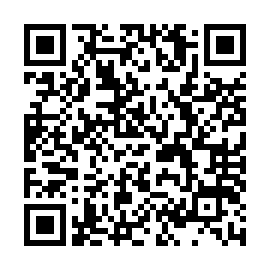 2022年8月末日　インボイス制度の中止を求める税理士の会・呼びかけ人一同